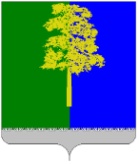 Муниципальное образование Кондинский районХанты-Мансийского автономного округа – ЮгрыАДМИНИСТРАЦИЯ КОНДИНСКОГО РАЙОНАПОСТАНОВЛЕНИЕРуководствуясь постановлением Губернатора Ханты-Мансийского автономного округа – Югры от 05 декабря 2023 года № 183 «О внесении изменений в приложение к постановлению Губернатора Ханты-Мансийского автономного округа – Югры от 27 декабря 2013 года № 150 «О Порядке уведомления государственными гражданскими служащими Ханты-Мансийского автономного округа - Югры представителя нанимателя                              о намерении выполнять иную оплачиваемую работу», администрация Кондинского района постановляет:1. Внести в постановление администрации Кондинского района                                от 26 февраля 2018 года № 339 «Об утверждении Порядка уведомления муниципальными служащими представителя нанимателя (работодателя)                           о намерении выполнять иную оплачиваемую работу» следующие изменения: 1.1. Преамбулу постановления изложить в следующей редакции:«В соответствии с частью 2 статьи 11 Федерального закона от 02 марта 2007 года № 25-ФЗ «О муниципальной службе в Российской Федерации», руководствуясь постановлением Губернатора Ханты-Мансийского автономного округа – Югры от 27 декабря 2013 года № 150 «О Порядке уведомления государственными гражданскими служащими Ханты-Мансийского автономного округа – Югры представителя нанимателя о намерении выполнять иную оплачиваемую работу», решением Думы Кондинского района                                  от 29 октября 2021 года № 843 «О принятии осуществления части полномочий по решению вопросов местного значения», на основании постановления главы Кондинского района от 27 января 2022 года № 3-п «О закреплении полномочий по решению вопросов местного значения органов местного самоуправления городского поселения Междуреченский на 2022-2024 годы», соглашений                          о взаимодействии, кадровом обслуживании, вопросам реализации требований законодательства о муниципальной службе, о противодействии коррупции,                   о ведении воинского учета и бронировании работников с органами администрации Кондинского района от 14 апреля 2017 года, администрацией городского поселения Междуреченский от 30 декабря 2021 года,  Контрольно-счетной палатой Кондинского района от 29 апреля 2022 года, администрация Кондинского района постановляет:».1.2. Пункт 6 постановления изложить в следующей редакции: «6. Контроль за выполнением постановления возложить на первого заместителя главы района А.В. Кривоногова.».1.3. Приложение к постановлению изложить в новой редакции (приложение). 2. Обнародовать постановление в соответствии с решением Думы Кондинского района от 27 февраля 2017 года № 215 «Об утверждении Порядка опубликования (обнародования) муниципальных правовых актов и другой официальной информации органов местного самоуправления муниципального образования Кондинский район» и разместить на официальном сайте органов местного самоуправления Кондинского района. 3. Постановление вступает в силу после его обнародования.са/Банк документов/Постановления 2024Приложениек постановлению администрации районаот 09.01.2024 № 16Порядокуведомления муниципальными служащимипредставителя нанимателя (работодателя) о намерении выполнять иную оплачиваемую работу(далее - Порядок)1. Порядок в соответствии с частью 2 статьи 11 Федерального закона                     от 02 марта 2007 года № 25-ФЗ «О муниципальной службе в Российской Федерации» устанавливает процедуру уведомления муниципальными служащими администрации Кондинского района, органов администрации Кондинского района, администрации городского поселения Междуреченский, Контрольно-счетной палаты Кондинского района (далее - муниципальные служащие) представителя нанимателя (работодателя) (далее - работодатель) о намерении выполнять иную оплачиваемую работу, а также порядок регистрации таких уведомлений.2. Иная оплачиваемая работа может осуществляться муниципальным служащим в свободное от муниципальной службы время.3. Уведомление муниципальным служащим работодателя о намерении выполнять иную оплачиваемую работу (далее - уведомление) составляется муниципальным служащим и направляется работодателю до начала выполнения данной работы по форме (приложение 1 к Порядку).Вновь назначенные на должность муниципальной службы муниципальные служащие, осуществляющие иную оплачиваемую работу на день назначения на должность муниципальной службы, уведомляют работодателя о выполнении иной оплачиваемой работы в день назначения                    на должность муниципальной службы по форме (приложение 2 к Порядку).Муниципальные служащие прикладывают (при наличии) к уведомлению проект (копию) документа, указанного в абзаце четвертом пункта 3 Порядка, в соответствии с которым будет выполняться (выполняется) иная оплачиваемая работа. Уведомление представляет муниципальный служащий единожды на весь период действия трудового договора (соглашения, гражданско-правового договора) (далее - договор) в случае, если его условия остаются неизменными.По истечении срока договора и намерении вновь выполнять иную оплачиваемую работу муниципальный служащий уведомляет об этом работодателя в соответствии с Порядком.В случае изменения вида деятельности, характера, места или условий иной оплачиваемой работы, выполняемой муниципальным служащим, до осуществления указанных изменений он уведомляет об этом работодателя в соответствии с Порядком.4. Муниципальный служащий подает уведомление работодателю лично, почтой или направляет с помощью «Системы автоматизации делопроизводства и электронного документооборота «Дело».Администрация Кондинского района, орган администрации Кондинского района, Контрольно-счетная палата Кондинского района, администрация городского поселения Междуреченский, руководитель которого осуществляет функции представителя нанимателя в отношении муниципального служащего, регистрирует уведомление в день его поступления, направляет его в кадровую службу. 5. Кадровая служба:5.1. Регистрирует уведомление в день его поступления в журнале регистрации уведомлений муниципальных служащих о намерении осуществлять иную оплачиваемую работу по форме (приложение 3 к Порядку).5.2. Не позднее 3 рабочих дней со дня регистрации уведомления направляет муниципальному служащему информацию об этом.5.3. Проводит собеседование с муниципальным служащим, представившим уведомление, по вопросам, связанным с выполнением иной оплачиваемой работы, запрашивает у него дополнительную информацию, пояснения и материалы об этом, направляет запросы федеральным государственным органам, исполнительным органам Ханты-Мансийского автономного округа – Югры, иным государственным органам Ханты-Мансийского автономного округа – Югры, органам местного самоуправления муниципальных образований Ханты-Мансийского автономного округа – Югры, юридическим лицам любых организационных правовых форм и форм собственности и индивидуальным предпринимателям (далее - запросы).5.4. В течение 20 рабочих дней со дня регистрации уведомления готовит служебную записку о наличии (отсутствии) возможности возникновения конфликта интересов и необходимости (отсутствии необходимости) рассмотрения уведомления на заседании комиссии по соблюдению требований к служебному поведению муниципальных служащих и урегулированию конфликта интересов (далее - служебная записка, комиссия) и направляет ее работодателю вместе с уведомлением. Указанный срок может быть продлен, но не более чем на 15 рабочих дней.6. Работодатель в течение 3 рабочих дней после получения уведомления и служебной записки, подготовленной кадровой службой, принимает одно из следующих решений:6.1. Об отсутствии необходимости рассмотрения уведомления комиссией.6.2. О направлении уведомления для рассмотрения комиссией в целях выяснения вопроса о наличии (отсутствии) конфликта интересов у муниципального служащего при выполнении им иной оплачиваемой работы.Свое решение работодатель оформляет соответствующей резолюцией на уведомлении.7. О принятом работодателем решении кадровая служба письменно информирует муниципального служащего в течение 2 рабочих дней со дня принятия решения.8. Уведомление муниципального служащего о намерении выполнять иную оплачиваемую работу с соответствующим решением работодателя,                     а также выписка из протокола комиссии приобщаются к личному делу муниципального служащего.Приложение 1 к ПорядкуПредставителю нанимателя (работодателю)____________________________________________(Ф.И.О.)____________________________________________(Ф.И.О., должность, наименование структурного подразделения)Уведомлениео намерении выполнять иную оплачиваемую работу В соответствии с пунктом 2 статьи 11 Федерального закона от 02 марта 2007 года                     № 25-ФЗ «О муниципальной службе Российской Федерации» я ________________________________________________________________________________________________________, (фамилия, имя, отчество)замещающий (ая) должность муниципальной службы _________________________________________________________________________________________________________________(наименование замещаемой должности муниципальной службы)Намерен (а) с «___» ___________ 20___ года по «___» ___________ 20___ года заниматься (занимаюсь) ______________________________ оплачиваемой деятельностью,(педагогической, научной, творческой или иной деятельностью)выполняя работу по _____________________________________________________________________________________________________________________________________________ (трудовому договору, гражданско-правовому договору, авторскому договору и тому подобное)в_______________________________________________________________________________________________________________________________________________________________(полное наименование организации, учреждения, юридический адрес)Работа __________________________________________________________________________(конкретная работа или трудовая функция, например: «по обучению студентов», «по ведению бухучета» и так далее)________________________________________________________________________________ будет выполняться в свободное от работы время и не повлечет за собой конфликт интересов.При выполнении указанной работы обязуюсь соблюдать требования, предусмотренные статьей 14 Федерального закона от 02 марта 2007 года № 25-ФЗ                               «О муниципальной службе Российской Федерации».«___» ___________ 20___ года ______________ _____________________                     (дата)                                          (подпись)               (расшифровка подписи)Приложение 2 к Порядку Представителю нанимателя (работодателю)____________________________________________(Ф.И.О.)____________________________________________(Ф.И.О., должность, наименование структурного подразделения)Уведомлениео выполнении иной оплачиваемой работыВ соответствии с пунктом 2 статьи 11 Федерального закона от 02 марта 2007 года                  № 25-ФЗ «О муниципальной службе Российской Федерации» я ________________________________________________________________________________________________________, (фамилия, имя, отчество)замещающий (ая) должность муниципальной службы ______________________________________________________________________________________________________ уведомляю,(наименование замещаемой должности муниципальной службы)что на день назначения на должность муниципальной службы я занимаюсь ___________________________________________________________________ оплачиваемой(педагогической, научной, творческой или иной деятельностью)деятельностью, выполняя работу по ________________________________________________________________________________________________________________________________ (трудовому договору, гражданско-правовому договору, авторскому договору и тому подобное)в_______________________________________________________________________________________________________________________________________________________________(полное наименование организации, учреждения, юридический адрес, должность, должностные обязанности)Работа будет выполняться в свободное от работы время и не повлечет за собой конфликт интересов.При выполнении указанной работы обязуюсь соблюдать требования, предусмотренные статьями 14, 14.2 Федерального закона от 02 марта 2007 года № 25-ФЗ                «О муниципальной службе в Российской Федерации».«___» ___________ 20___ года ______________ _____________________                     (дата)                                          (подпись)               (расшифровка подписи)Приложение 3 к ПорядкуЖурналрегистрации уведомлений муниципальных служащих о намерении осуществлять иную оплачиваемую работуот 09 января 2024 года№ 16пгт. МеждуреченскийО внесении изменений в постановление администрации Кондинского района от 26 февраля 2018 года № 339 «Об утверждении Порядка уведомления муниципальными служащими представителя нанимателя (работодателя) о намерении выполнять иную оплачиваемую работу»Глава районаА.А.Мухин№п/пДата поступления уведомленияРегистрационный номер уведомленияФамилия, имя, отчество, должность лица, подавшего уведомлениеФамилия, имя, отчество, должность лица, зарегистрировавшего уведомлениеКраткое содержание уведомленияПримечание1234567